VISITASFOREDRAGBARBU- OG TREFOLDIGHET SOKN24.-29.mai 2016INNLEDNINGKjære menigheter! Nåde være med dere, og fred fra Gud vår Far og Herren Jesus Kristus. Amen!Visitas er en av de mest meningsfulle arbeidsoppgavene mine. Det å være sammen med ansatte og frivillige over flere dager og i forskjellige settinger, gir meg kjennskap til vår kirke og den enkelte menighet som er uvurderlig. Visitasen er en viktig i mitt tilsyn med den lokale kirke.Det er inspirerende å se hvordan dere svarte på utfordringen om å «Vekke og nære det kristelige liv i soknet,» slik § 9 i Kirkeloven sier. Det er elleve år siden biskopen visiterte Barbu og bare fem år siden siste visitas i Trefoldighet. For å minske intervallene mellom visitasene, ble det for noen år siden etablert nye visitasenheter, derfor er Barbu og Trefoldighet sammen. En visitas gir meg mulighet til et dypere kjennskap til menighet og samfunn. Sammen med ansatte, råd, øvrig frivillige og nærmiljøet ellers har jeg sett og drøftet menighetsarbeidet i disse to soknene. Takk for at dere har delt med meg deres erfaringer, utfordringer og muligheter. Jeg ber og håper at visitasen vil inspirere dere til videre innsats. FORBEREDELSEEn visitas er mer enn at jeg besøker dere noen dager. På forhånd skriver sokneprestene og kirkeverge en visitasmelding fra hvert sokn. Det er en beskrivelse og en vurdering av det som har skjedd siden siste visitas og av situasjonen i dag. Jeg oppfordrer dere til å lese meldingen som er et offentlig og viktig dokument for menigheten.Rådgiver Geir Myre ved bispedømmekontoret, har levert en befaringsrapport etter å ha hatt befaring av kirkene og kirkegårdene sammen med kirkeverge og prost.  Prost Kolbjørn Gunnarsson har hatt kontorvisitas og rapportert til biskopen. For øvrig er prosten prosjektleder for visitasen. Fra bispedømmekontoret har kirkefagsjef Arve Nilsen vært med. Ungdomsrådgiver Kjetil Viland var med da temaet var trosopplæring og ungdomsarbeid.GJENNOMFØRINGVisitasen startet tirsdag morgen. Sammen med begge stabene og lederne i menighetsrådene gikk vi gjennom visitasen programpost for programpost.KOMMUNEN Første offisielle post, var møte med ordfører Robert Cornels Nordli og rådmann Harald Danielsen. Et møte med kommunen blir lett et møte om penger og stillinger. Det er viktig. I vår kirkes ordning har kommunen lovpålagte forpliktelser. Jeg må i så måte takke for og bekrefte de gode relasjonene. Dere har orden og system for samarbeidet kirke - kommune. Denne gangen handlet det likevel ikke om penger. Da jeg i fjor møtte ordføreren i forbindelse med visitas i Hisøy og Øyestad, ble vi enige om at denne gang skulle vi konsentrere oss om de felles utfordringene kirke og kommune har i forhold til flyktningsituasjonen.  Det ble en god og konstruktiv samtale. Ordfører og rådmann orienterte om flyktningsituasjonen i Arendal. Det gjorde inntrykk å høre hvordan strømmen av flyktninger satte følelser og handling i gang hos enkeltpersoner, lag og foreninger i byen. Kommunen tar også et viktig grep ved å opprette stilling som integreringskoordinator. For som ordføreren sa, «Her har vi bare en mulighet; Her må vi bare lykkes!» Kommunen kom også med sine forventinger om at Den norske kirke ville være en god støttespiller. Det er vi i kirken takknemlige for. Å ta imot flyktningene på en god måte er vårt ansvar som kirke og som enkeltmennesker. Jeg kommer tilbake til dette i slutten av foredraget, når jeg oppsummerer mine inntrykk av visitasen i konkrete utfordringer til dere.BARNEHAGENEtter kommunen besøkte vi Nyli menighetsbarnehage. Det er dessverre ikke mange menighetsbarnehager igjen. Besøket viste hvor store muligheter slike barnehager gir for trosopplæring og det å være folkekirke. Praten med bestyrer og øvrig personale viser at dette fungerer. Det var ikke problem med utvidet formålsparagraf og søkertilgang. SAMTALER MED ANSATTEI en visitas har jeg samtaler med ansatte. Regelverket sier at vigslede medarbeidere skal ha samtale med sin biskop. Andre ansatte får også. Disse samtalene er lagt inn i programmet der det passer best. TEMAKVELD: «MENNESKET I SENTRUM»Første dag ble avsluttet hos Kirkens Bymisjon. Tema jeg hadde fått var «Mennesket i sentrum». Det er viktig at kirken og de frivillige organisasjonene samarbeider godt. Menighetene skal støtte organisasjonene, samtidig må målet være at organisasjonenes arbeid blir synlig i våre kirkebenker. Merete Haslund, Trygve Bergland og Arild Olsbu orienterte fra Kirkens bymisjon, Halvor Torp fra T5 og Arnhild Reinum fra KIA. Hans Inge Fagervik sang og sokneprest Rannveig Aas Olsbu avsluttet dagen med kveldsbønn.  KIRKEN OG SKOLENE:  På Moltemyr skole møtte jeg først ledelsen ved rektor Egil Mjåvatn og fagleder Dag Grøtterud. Rektor fortalte at skolen på tross av store utfordringer, kan vise til gode resultater. Temaet var: «Skole – Kirke samarbeid». De gode tradisjoner og relasjonene ble bekreftet. Dere har ikke en helhetlig samarbeidsplan. Både skole og kirke så fordelen med en slik plan.Så møtte jeg 8. klassetrinn. Det er alltid like spennende å høre hva de unge er opptatt av, og hva de ønsker å utfordre meg på. Veldig ofte blir spørsmålene en samtale om de store spørsmålene i livet, og om forholdet til Gud. Jeg ble for eksempel blant annet utfordret på følgende spørsmål:Tror du at Kristihimmelfartsdag forsvinner? Blir det færre som konfirmerer seg i kirka? Hva er det viktigste du gjør som biskop? Tror du kirken kan bli delt etter vedtaket som gir lov til å vie homofile? Trives du i jobben? Hvordan fant du ut at du ville bli biskop? Kan hvem som helst bli biskop? Hva har gjort sterkest inntrykk på deg? Hva mener du om K-en i KRLE faget?Senere på dagen møtte jeg elever på Tyholmen videregående. Etter at rektor Kjell Vedø hadde ønsket velkommen var det spørsmål også her.De gikk blant annet på: Reservasjonsrett. Flyktningsituasjonen. Forholdet mellom religionene. Hvordan skal vi respektere hverandre og hva er forskjeller? Hva skjedde da kristendommen kom til landet? m.m.Til temaet kirke – skole hører også skoletimen «Naturfag i orgelet» med.  Det ble en utrolig spennende og uforglemmelig time i Trefoldighetskirken i samarbeid med organist Tim Blomberg og vitensenteret. Her skjedde det jeg forsøker å formidle til skoler og samfunn ellers. Kirken har høyt kvalifiserte fagfolk på mange områder. Etikk, sorg, religion, kunst, symboler og musikk. Denne gangen var det lyd og lydbølger og hvordan orgelet virker som stod i sentrum.   FYLKET Selv om Den norske kirke blir skilt fra staten, har vi fremdeles nære forbindelser til det offentlige i tradisjonen, finansiering og i lovverket. Derfor satte jeg stor pris på at det lot seg gjøre å treffe fylkesmann Stein Ytterdahl, fylkeslege Anne Sofie Syvertsen, ass. direktør utdanning og barnevern Else Marie Kringen og rådgiver Jostein Nordhus. Vi samtale om «Religion i det offentlige rom» «Flyktningsituasjonen» «Kirke-skole» og «Folkekirkens rolle fremover»Det var stor enighet om at Den norske kirke har en viktig oppgave i samfunnet også i framtiden. Der ble uttrykt vilje og ønske om å utvikle videre samarbeid. Det gjelder blant annet integrering av nye landsmenn, hvordan den som mottar helse og omsorgstjenester fra det offentlige har rett til å utøve sin tro eller livssyn alene eller i felleskap med andre. Jeg utfordret Fylkesmannen til å regne med kirken når de store samfunnsutfordringene skal løses. Praktisk nestekjærlighet en del av ditt og mitt trossvar.MENIGHETSRÅDENEVår kirke har lagt mye ansvar og mange oppgaver på menighetsrådet. Lokalmenigheten er avhengig av rådet. Kirkeloven sier at menighetsrådet skal ha sin oppmerksomhet henvendt på alt som kan gjøres for å vekke og nære det kristelige liv i soknet. Det er en stor oppgave som rådet har sammen med ansatte og hele menigheten. Det var fint å møte både Barbu og Trefoldighet menighetsråd og se hvordan dere engasjert arbeider med oppgavene. Dere er menigheter som vil noe. Begge menighetsrådene ønsket å drøfte strategiplan med meg. Jeg verken kan eller skal utarbeide deres strategiplaner, men menigheter som jobber med egne visjoner og strategier forteller meg om menigheter som vil bygge menigheter. Derfor «Stå på!» Bruk den tid dere trenger. Dere er på vei. Bare den lille stunden jeg var sammen med dere, så jeg hvordan ideer dukket opp. Noen ble forkastet og noen gikk dere videre med. Jeg er sikker på at dere finner fram til det som er best for dere.  HELSE OG OMSORGFredagen begynte med besøk på Plankemyra Bo- og omsorgssenter. Dere har institusjonsprest. Det er første gang jeg møter den stillingen i en visitas. Skriv av 1.desember 2009 fra Helse og omsorgsdepartementet pålegger at: «den kommunale helse – og omsorgstjenesten inngår nødvendig samarbeid med de aktuelle livssynsorganisasjoner i tillegg til den enkeltes sosiale nettverk, familie og lokalsamfunn, for å sikre at den enkelte brukers mulighet for tros- og livssynsutøvelse ivaretas.»Møtet med ledelse for bo- og omsorgssentrene og hjemmetjenesten gav meg et innblikk i hvordan dette gjennomføres i Arendal. Jeg møtte blant annet enhetsleder for hjemmebaserte tjenester Per Øyvind Larsen, enhetsleder institusjoner Agnethe Tholle, kreftkoordinator Solveig Arneberg Aamli og teamleder miljøverter Henriette Valbeck Hoddevik. Hvordan kan kirken være en bidragsyter i et helseperspektiv? Kirken har kompetanse på «liv og død», tro og religion. Dessverre er det ikke alltid at pleiere, kirken eller familien klarer å legge til rette for det åndelige fellesskapet for den som blir satt utenfor det vanlige trosfellesskapet på grunn av sykdom, alder eller andre ting. Det gjelder å finne tiltak der familie, kirke og helsearbeiderne vet om hverandre og har rutiner som fungerer.I Barbu kirke, var jeg med på ”Andakt for institusjon.”  Det er en flott tradisjon at prester og frivillige arrangerer det slik at de som bor på institusjoner kan komme til kirke. Prestene Ranveig Aas Olsbu og Øyvind Ødegård gav sammen med organist Leif Rino Muller og Tove Nylund på saksofon, oss som var i kirken en god stund på veien videre i livet.  MEDIAMedia blir ofte sett på som kirkens store fiende. Vi har muligheter til å spille på lag med media. Det var nyttig å møte redaktør Morten Rød i Agderposten og høre hans tanker om det å drive en lokalavis, som både skal speile og utfordre samfunnet. Han inviterte til samarbeid samtidig som han var tydelig på hvem som avgjorde hva som skulle stå i avisen. TROSOPPLÆRING - UNGDOMDåpsundervisning er ikke lenger skolens ansvar, men kirkens. Det er en formidabel oppgave kirke, hjem og alle gode krefter må stå sammen om.Kapellan Erik Noddeland og trosopplærerne Vibeke M. Tobiassen, Ingrid Eksund og Liv Tomter orienterte meg om hvordan det står til med trosopplæring og ungdomsarbeid i de to menighetene. Sammen med ungdomsrådgiver i bispedømmet Kjetil Viland, forsøkte vi å finne fram til mulige skritt på veien videre. Vi snakket om betydningen av å arbeide videre i fellesskap for vekst i ungdomsarbeidet.SANG OG MUSIKKMenighetens lovsang, salmer og sanger uttrykker en viktig side av en menighets fellesskap. Jeg har møtt to flotte musikere, organist Leif Rino Muller og kantor Tim Blomberg, og sett litt av det rike musikalske livet i begge menighetene.Siste programpost i visitasen, foruten gudstjenesten i dag, var en sang og musikkveld i Barbu kirke.  Det ble en kveld som berørte oss alle. Organistene Tim og Leif Rino gjorde det de er best til, fylle kirken og oss med opplevelser og erfaringer som trekker oss mot det himmelske gjennom musikk. I tillegg til organistene medvirket fiolinisten Sebastian Gruchot og koret Trefoldighet Vocale. Kapellan Erik fulgte opp med ord om klagens plass.Det ble en kveld som ble avsluttet med et godt måltid.En visitas er ikke over når jeg drar. På en måte er det nå det begynner. Målet er at våre dager sammen har støttet de gode prosessene hos dere og satt i gang nye dersom det er nødvendig. Jeg har noen utfordringer til dere:OPPSUMMERING – UTFORDRINGERJeg har fått bekreftet mye godt menighetsarbeid. Jeg har møtt to menigheter som har mye, og som derfor vil videre med vitnesbyrdet om Jesus. Jeg har noen utfordringer til dere og håper det kan være med å spore til målrettet arbeid for å bygge menighet hos dere. Første punkt har overskriften Integrering. Det har fire underpunkter. Med kommunen snakket vi om flyktningsituasjonen. Det jeg nå sier til både Barbu og Trefoldighet gjelder hele byen. Derfor blir prosten viktig i oppfølgingen her.Kirken har et klart ansvar overfor flykninger som kommer til landet vårt.Kirken bør søke et samarbeid med kommunens flyktning/integrerings koordinator.Jobb fram et prosjekt i prostiet som får nedslag i den enkelte menighet. Jeg oppfordrer til sammen med kommunen å få eksterne midler til en integreringsdiakon. Sørg for at Forum for Tro og Livssyn fungerer slik at religionsdialogen har et rom i Arendal.I kommuneplanens føringer for kulturfeltet heter det; ”stimulere til kulturarrangement i kirkene, og spesielt legge til rette for bruk av Trefoldighetskirkens unike orgel». Målet må være at kirken også blir synlig i andre deler av kommuneplanen hvor det er relevant.   Kommuneplanen oppfordrer også til å stimulere trossamfunn til samarbeid med lokale skoler og kulturskoler. Dere har gode tradisjoner og avtaler om enkelttiltak. Det har jeg sett. Jeg oppfordrer dere likevel til å arbeide fram en helhetsplan for samarbeidet med skolene som ligger innenfor soknene og kirken.Både Barbu- og Trefoldighet jobber med strategiplan. Dere er på god vei. Ikke gi dere før dere kan presentere planen for menighetene. Til dere i Barbu vil jeg si:Jobb videre med gudstjenestelivet slik at gudstjenesten blir den store fellessamlingen for hele menigheten. Ikke gi dere før dere igjen har søndagskole under gudstjenesten.Dere har en utfordring i forhold til dåpstallet.Til dere i Trefoldighet vil jeg si:Tenk stort om det å være en stor sentrumskirke. En slik kirke får ofte karakter av å være domkirke. Det utfordrer de faste gudstjenestedeltakerne til å se og ta imot også de som kommer til kirken av og til.Dere savnet mindre fellesskap i tillegg til gudstjenesten.  Det betyr:  Dere må ikke bare legge til rette for alle de som kommer innom kirken en gang eller ved spesielle anledninger. Dere må ta vare på og utruste de aktive gudstjenestedeltakerne. Bruk tid og krefter på å styrke menighetskjernen.Vi har vært innom grenseregulering og soknestruktur. Søk det dere mener gir best utnyttelse av ressurser og vekst i menigheten.Bruk og plei de gode relasjonene dere har til lokalavisen for profilering av kirken.Både ledelsen i kommunens helse og omsorgsarbeid og dere ansatte er opptatt av den enkeltes rett til tros og livsynsutøvelse mens en er i kommunal omsorg. Fortsett dialogen for å finne ut menighetens plass i dette viktige arbeidet.Når det gjelder trosopplæring og ungdom. Bruk bispedømmets satsing på ungdom gjennom «Ungdommens år» skoleåret 2016-17 til å arbeide fram kontinuerlige tiltak for ungdommen ved siden av ledertreningsprosjektene «Lær dem å lede» og «MILK»  Jeg drar fra visitasen i Barbu- og Trefoldighet sokn fylt med takk. Jeg vil spent følge med i hva som skjer her videre i det jeg hilser dere med Paulus ord til menigheten i Tessaloniki. «Vi takker alltid Gud for dere alle når vi husker på dere i våre bønner. For vår Gud og Fars ansikt husker vi stadig på hvordan dere er virksomme i tro, arbeider i kjærlighet og holder ut i håp til vår Herre Jesus Kristus.» (1.Tess. 1.2-3)Agder og Telemark bispestol 29.mai 2016Stein Reinertsen, biskop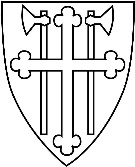 DEN NORSKE KIRKEAgder og Telemark biskop	